即时计算
工程设计中跨专业使用电气系统模拟
自1985年以来，Aucotec AG一直是全球运营的工程软件开发商，公司目前正通过与ETAP的标准接口，为其协同平台Engineering Base (EB) 扩展模拟领域的集成范围。ETAP在美国和中国应用特别广泛，用于模拟和计算能源、交通、低压和工业设备领域的所有电气部件。
基于数据和跨专业通过该接口，Aucotec正在创建迄今为止市场上最全面的工程设计与模拟集成，因为其还涵盖了机械和工厂工程中仪表与自动化的所有方面，还有电气工程数据。归根结底是因为EB基于唯一数据源原则，可以横跨所有专业，应用于工厂工程设计的所有核心任务。这种多功能特点非常适合ETAP，而ETAP通常设计成适用于各工业部门的“计算机器”。
例如，该界面只需按一下按钮即可将单线图 (SLD) 从 EB 转换到ETAP，并将其转换为兼容的表达格式，可在继续直接编辑，必要时再进行补充。在分析和计算单线图所定义的设备（如电缆、母线、断路器等）电气规格之后，通过EB向导可将结果传回设计平台。EB通过映射和补充属性，用这些数据扩充单线图中相应的对象。这会导致（子）工厂中央数据模型持续增长，所有相关人员（包括仪器仪表和自动化专业人员）都可以将获得的所有详细信息进行进一步处理。
更可靠，更高效此项集成不仅避免了将数据和图纸手动传输到 ETAP并将其结果传输回EB的过程，还可防止出现高概率错误，数据质量方面得以显著提升。因为尽管加速明显，模拟仍然可靠地保持一致，并且可以在项目的整个寿命周期内在EB中得以回溯。Equinor、Kongsberg 或 Haldor-Topsoe等石油天然气行业客户也有充分的理由将EB作为其整个工程设计和工厂运营的数据主干。
面向未来的带宽Aucotec产品经理负责人Pouria Bigvand博士指出，“他们对技术融合的关注也是我们接洽ETAP模拟专业人员的一个原因，因为该工具在行业中已得到广泛应用。”同时能源供应领域的许多用户和潜在用户，以及使用EB开发电气系统的运输装备制造商，也可以从这一技术融合中获益。Bigvand表示，“通过这种方式，我们可以一举多得，” 这位产品经理还指出，“我们已经致力于扩展解决方案，实现数据交互的完全自动化。这种融合代表着我们发展的方向，也是EB推动和加速的一系列模拟方面的重要成果，这也包括与过程模拟平台Aspen、Unisim和Pro II的融合。”图片链接*：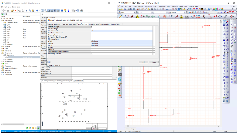 模拟与工程设计紧密关联：ETAP的计算可在EB中实现即时的跨专业应用。（图片：AUCOTEC AG）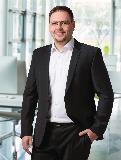 产品经理负责人Pouria Bigvand博士：“这种融合代表着我们前进的方向，也是EB加速的一系列模拟的重要成果。”（图片：AUCOTEC AG）* 这些图片均有版权保护。只能用于AUCOTEC相关编辑用途。如果您能向我们供稿，我们将不胜感激。非常感谢！AUCOTEC AG，伊泽恩哈根30916，汉诺威大街105号，www.aucotec.com新闻与公共关系专员，Johanna Kiesel （jki@aucotec.com, +49 (0)511 6103186）___________________________________________________________________________AUCOTEC AG以其超过35年的行业经验，致力于开发面向装备制造、工厂设备以及交通车辆领域的全生命周期数字化工程设计平台。其行业解决方案涵盖了从大型工厂的流程图、过程控制与电气系统、到汽车工业用的模块化车载电源装置等诸多工业领域。Aucotec提供的软件遍布世界各地。总部位于汉诺威的Aucotec在德国还经营着其他六家公司，在中国、韩国、法国、英国、意大利、奥地利、波兰、瑞典和美国设有分公司，同时依靠全球合作网络为世界各地用户提供技术支持。